桃園市立中壢商業高級中等學校108學年度第一學期高一英文會話比賽報名表____________科_________年_________班班級導師簽名:英文老師簽名:說明:報名表請於10月18日（星期五）前送至教務處教學組 。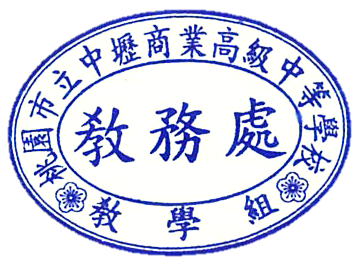 參 賽 同 學 名 單參 賽 同 學 名 單參 賽 同 學 名 單備  註學號座號姓  名備  註第一位為「組長」至少二位同學參加至多三位同學參加